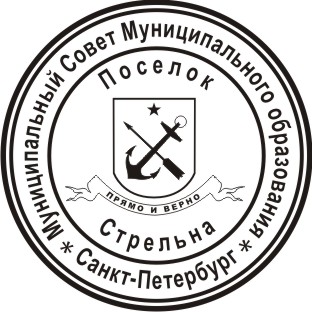 МУНИЦИПАЛЬНЫЙ СОВЕТ ВНУТРИГОРОДСКОГО МУНИЦИПАЛЬНОГО ОБРАЗОВАНИЯ САНКТ-ПЕТЕРБУРГА ПОСЕЛОК СТРЕЛЬНАVI СОЗЫВАРЕШЕНИЕот 08 декабря 2020 года                                                                                                         № 79О внесении изменений в решение Муниципального Совета Муниципального образования поселок Стрельна от 29.09.2020 № 49 «Об утверждении Положения по участию в реализации мероприятий по охране здоровья граждан от воздействия окружающего табачного дыма и последствий потребления табака на территории Внутригородского муниципального образования Санкт-Петербурга поселок Стрельна» В соответствии с Федеральным законом от 23.02.2013 N 15-ФЗ "Об охране здоровья граждан от воздействия окружающего табачного дыма, последствий потребления табака или потребления никотинсодержащей продукции",  Федеральным законом от 29.12.2012 N 273-ФЗ "Об образовании в Российской Федерации", Уставом Внутригородского муниципального образования Санкт-Петербурга поселок СтрельнаМУНИЦИПАЛЬНЫЙ СОВЕТРЕШИЛ:1.Внести следующие изменения в Положение по участию в реализации мероприятий по охране здоровья граждан от воздействия окружающего табачного дыма и последствий потребления табака на территории Внутригородского муниципального образования Санкт-Петербурга поселок Стрельна, утвержденное решением Муниципального Совета Муниципального образования поселок Стрельна от 29.09.2020 № 49 (далее –Положение):1.1. В абзаце четвертом пункта 1.5 Положения слово «учреждений» заменить на слово «организаций».1.2. Преамбулу Положения изложить в следующей редакции:«Настоящее Положение разработано в соответствии с Федеральным законом от 23.02.2013 № 15-ФЗ «Об охране здоровья граждан от воздействия окружающего табачного дыма, последствий потребления табака или потребления никотинсодержащей продукции», Законом Санкт-Петербурга от 23.09.2009 № 420-79 «Об организации местного самоуправления в Санкт-Петербурге», Уставом Внутригородского муниципального образования Санкт-Петербурга поселок Стрельна (далее – Устав муниципального образования) и определяет правовые и организационные  основы реализации вопроса местного значения - участие в реализации мероприятий по охране здоровья граждан от воздействия окружающего табачного дыма и последствий потребления табака на территории Внутригородского муниципального образования Санкт-Петербурга поселок Стрельна (далее – муниципальное образование).».2. Внести следующие изменения в решение Муниципального Совета Муниципального образования поселок Стрельна от 29.09.2020 № 49 «Об утверждении Положения по участию в реализации мероприятий по охране здоровья граждан от воздействия окружающего табачного дыма и последствий потребления табака на территории Внутригородского муниципального образования Санкт-Петербурга поселок Стрельна» (далее –Решение):2.1. В преамбуле Решения слова «от 23.02.2013 N 15-ФЗ «Об охране здоровья граждан от воздействия окружающего табачного дыма и последствий потребления табака»,» заменить словами «от 23.02.2013 N 15-ФЗ «Об охране здоровья граждан от воздействия окружающего табачного дыма, последствий потребления табака или потребления никотинсодержащей продукции»,»3. Контроль за исполнением настоящего решения возложить на Главу Муниципального образования, исполняющего полномочия председателя Муниципального Совета Беленкова Валерия Николаевича.4. Настоящее решение  вступает в силу с момента официального опубликования (обнародования).Глава Муниципального образования,исполняющий полномочия председателя  Муниципального Совета                                                                                          В.Н. Беленков